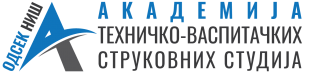 Studijski program: Zaštita životne sredinePredmet: Sistemi zaštite životne sredineVežba 7- ICNIRP- Međunarodna komisija za zaštitu od nejonizujućeg zračenjaReferentni nivoi su dobijeni iz osnovnih ograničenja pomoću matematičkog modelovanja ili na osnovu eksperimentalnih rezultata.Oni su dati pri uslovu maksimalne sprege izmedju EM polja i čovečjeg organizma čime se obezbedjuje maksimalna zaštita. Tabela 1. ICNIRP referentni nivoi za izloženost opšte populacije elektromagnetnom polju (f se unosi u Hz, MHz ili GHz prema jedinici navedenoj u *)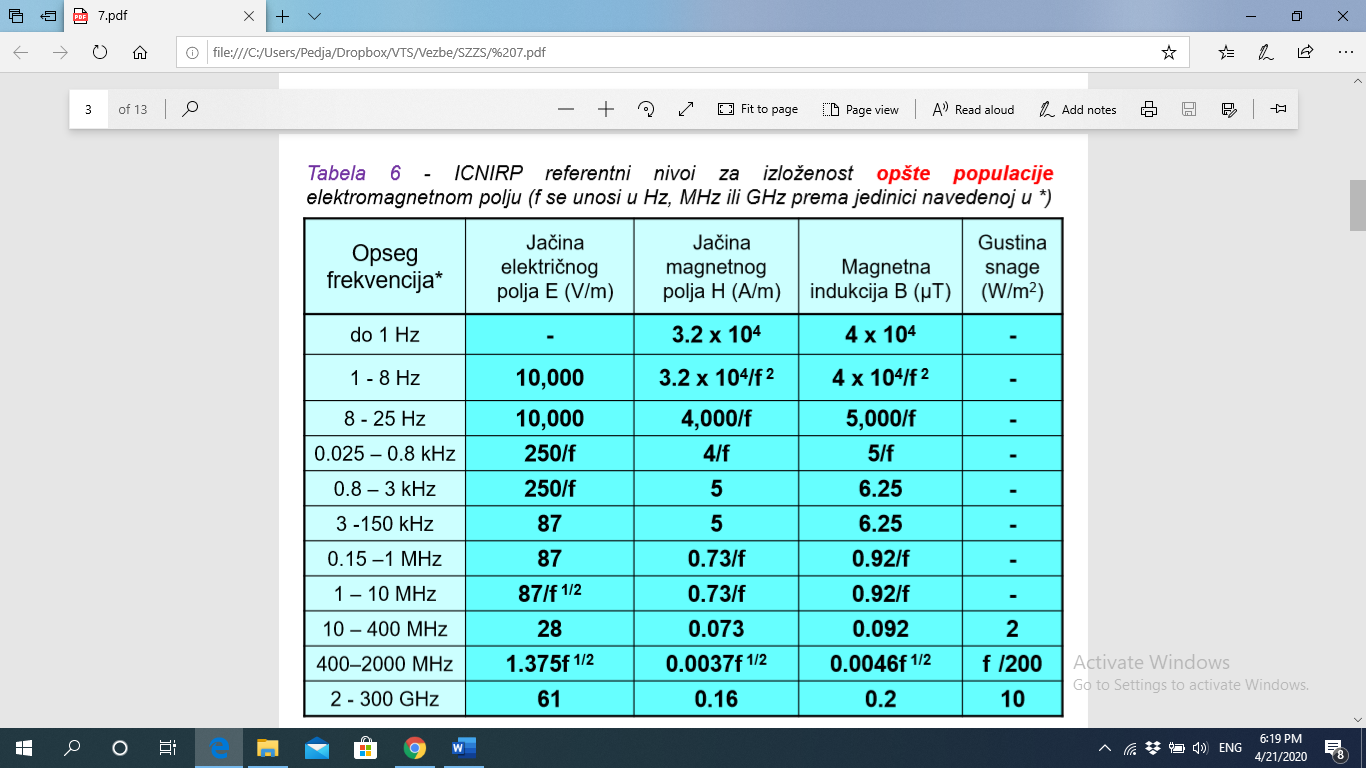 Kao što se vidi u tabeli, veličine koje se mogu izračunati su:Jačina elektoričnog polja E (V/m)Jačina magnetnog polja H (A/m)Magnetna indukcija B (μT)Gustina snage ρ (W/m2)NAPOMENA- tabele će biti date u zadatom primeru na ispitu/kolokvijumu, kao i jedinice i oznake koje se nalaze u njoj.Zadatak 1. Po ICNIRP standardu kolika je jačina električnog polja, jačina magnetnog polja i magnetna indukcija za izloženost opšte populacije elektromagnetnom polju na frekvenciji od 0.6 kHz.RešenjeNa osnovu zadatih 0,6 kHz trazimo opseg frekvencija koji se uklapa. Mozemo zaključiti da je odgovarajući opseg 0.025-0.8 kHz i na osnovu toga dobijamo formule za izračunavanje.Napomena- jedinica u kojoj ce Hz biti predstavljeni je ona koja je data u opsegu frekvencija. Dakle, ako je opseg 0,025-0,8 kHz, u formulu ubacujemo frekvenciju u kHz. Ako je opseg 400-2000 MHz, jedinica f u formuli ce biti u MHz.E= 250/f= 250/0.6= 416,67 V/mH= 4/f= 4/0,6=6,67 A/mB= 5/f= 5/0.6= 8,33 μTZadatak 2. Po ICNIRP standardu kolike su referentne vrednosti za jačinu električnog polja, jačinu magnetnog polja i magnetnu indukciju za izloženost opšte populacije elektromagnetnom polju za frekvenciju od 2000 kHz.RešenjeKako ćemo naći opseg koji nam je potreban? Kako vidimo nigde u tabeli nije dato konkretno 2000 kHz, međutim kada ovu vrednost pretvorimo u MHz, dobićemo 2000 kHz= 2 MHz, tada možemo naći opseg koji je 1-10 MHz. Tako da čemo u formulama korisititi 2 jer je naglašeno u naslovu tabele da se koriste one jedinice koje stoje u datom opsegu, što je u našem slučaju MHz i ako je u tekstu data jedinica u kHz. Ovo je najbitiniji deo u zadatku, ukoliko se nadje dobar opseg i koristi tačna jednica, sve ostalo je jednostavno.Podsetnik!! f1/2= E=  87/ f1/2 = 87/= 61,52 V/mH= 0,73/f= 0,73/2= 0,365 A/mB= 0,92/f= 0,92/2= 0,46 μTZadatak 3. Po ICNIRP standardu kolike su referentne vrednosti za jačinu električnog polja, jačinu magnetnog polja, magnetnu indukciju i gustinu snage za izloženost opšte populacije elektromagnetnom polju frekvencije 0,5 GHz.RešenjeTražimo opseg tako što 0,5 GHz (jer ga nema kao takvog u zadatim opsezima) pretvaramo u MHz da vidimo šta ćemo dobiti i da li će se uklopiti. 0,5 GHz= 500 MHz500 MHz pripada opsegu 400-2000 MHZ, pa tako koristime formule date za taj opseg sa jednicom u MHz.E=1,357 f1/2= 1,357 500= 0,06 V/mH=0,0037 f1/2=0,0037 500= 0,00016 A/mB= 0,0046 f1/2 = =0,0002 μTΡ (ro) = f/200= 500/200= 2,5 W/m2Zadatak za vežbuPo ICNIRP standardu kolike su referentne vrednosti za jačinu električnog polja, jačinu magnetnog polja, magnetnu indukciju i gustinu snage za izloženost opšte populacije elektromagnetnom polju frekvencije 0,9 GHz.